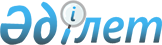 О признании утратившим силу решения Баянаульского районного маслихата (внеочередная LІ сессия V созыва) от 30 ноября 2015 года № 307/51 "О повышении ставки земельного налога на не используемые в соответствии с земельным законодательством Республики Казахстан земли сельскохозяйственного назначения Баянаульского района Павлодарской области"Решение маслихата Баянаульского района Павлодарской области от 24 февраля 2016 года № 336/55      В соответствии с пунктом 5 статьи 7 Закона Республики Казахстан "О местном государственном управлении и самоуправлении в Республике Казахстан", Закона Республики Казахстан "О нормативных правовых актах" и постановлением Правительства Республики Казахстан от 25 августа 2011 года № 964 "Об утверждении Правил проведения правового мониторинга нормативных правовых актов" Баянаульский районный маслихат РЕШИЛ:

      1. Признать утратившим силу решение Баянаульского районного маслихата (внеочередная LІ сессия V созыва) от 30 ноября 2015 года № 307/51 "О повышении ставки земельного налога на не используемые в соответствии с земельным законодательством Республики Казахстан земли сельскохозяйственного назначения Баянаульского района Павлодарской обасти" (зарегистрированное в Реестре государственной регистрации нормативных правовых актов 14 декабря 2015 года за № 4842, опубликованное 01 января 2016 года в газете "Баянтау" за № 1). 

      2. Опубликовать настоящее решение в районном периодическом издании.


					© 2012. РГП на ПХВ «Институт законодательства и правовой информации Республики Казахстан» Министерства юстиции Республики Казахстан
				
      Председатель сессии,

      секретарь районного маслихата

Т. Қасен
